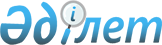 О внесении изменений и дополнения в Закон Республики Казахстан "О всеобщей воинской обязанности и военной службе"Закон Республики Казахстан от 20 марта 2001 года N 166
     Статья 1. Внести в Закон Республики Казахстан от 19 января 1993 г. 
 
 Z939000_ 
  "О всеобщей воинской обязанности и военной службе" (Ведомости 
Верховного Совета Республики Казахстан, 1993 г., N 2, ст. 28; 1995 г., 
N 8, ст. 56; N 22, ст. 135; Ведомости Парламента Республики Казахстан, 
1997 г., N 12, ст. 184) следующие изменения и дополнение:
     1. В пункте 1 статьи 2:
     1) в части второй:
     в абзаце третьем слова "на должностях солдат и матросов, сержантов и 
старшин" исключить;
     абзацы четвертый и пятый исключить;
     2) дополнить частью третьей следующего содержания:
     "Особенности военной службы по контракту регулируются Законом 
Республики Казахстан  
 Z010167_ 
  "О военной службе по контракту".".
     2. Статью 18 исключить.
     3. Подпункт в) части первой и часть вторую статьи 19 исключить.
     4. Статью 21 исключить.
     5. В статье 22:
     абзац третий пункта 1 исключить;
     пункт 4 исключить.
     Статья 2. Настоящий Закон вводится в действие со дня официального 
опубликования.

      Президент 
 Республики Казахстан
 
     
(Специалисты: Склярова И.В.,
              Абрамова Т.М.)     
      
      


					© 2012. РГП на ПХВ «Институт законодательства и правовой информации Республики Казахстан» Министерства юстиции Республики Казахстан
				